GUÍA DE TECNOLOGÍA ¿Qué necesito saber?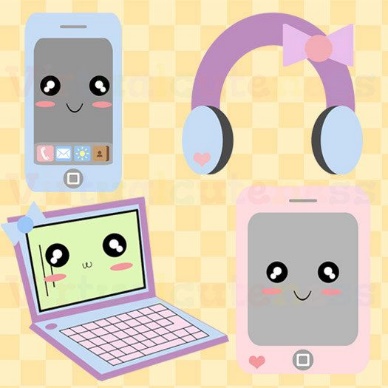 Entonces:Entenderemos por comparar en establecer una relación entre dos cosas ya sean estas semejanzas o diferencias.Tu sabes que todos los aparatos electrónicos nos sirven para facilitar el trabajo y la vida en el entorno. Pero muchas veces también provoca daños ambientales. Por ejemplo:La construcción de una represa Impacto positivo:      -     Genera energía eléctricaGenera trabajo Impacto negativo:     - Destruye el entorno natural; animales – vegetación A continuación, encontraras algunas construcciones que ha aportado la tecnología.Deberás marcar que impacto positivo y negativo a generado cada uno de ellos, estableciendo una comparación.Con materiales de desecho construye una pila o batería Puedes utilizar: cilindros de papel higiénico                           Tempera o plumones                            Pegamento – tijeras                             Otros elementos que se te ocurran utilizar y que encuentres en tu hogar.Autoevaluación Explica los pasos y materiales que usaste para fabricar tu batería o pilaNombre:Curso: 5°A   Fecha: semana N° 12¿QUÉ APRENDEREMOS?¿QUÉ APRENDEREMOS?¿QUÉ APRENDEREMOS?Objetivo (s): Establecer impactos positivos o negativos de las soluciones tecnológicas analizadas, considerando aspectos éticos, ambientales y sociales, entre otros. OA 6Objetivo (s): Establecer impactos positivos o negativos de las soluciones tecnológicas analizadas, considerando aspectos éticos, ambientales y sociales, entre otros. OA 6Objetivo (s): Establecer impactos positivos o negativos de las soluciones tecnológicas analizadas, considerando aspectos éticos, ambientales y sociales, entre otros. OA 6Contenidos: IMPACTOS DE LA TECNOLOGÍA EN LA VIDA Contenidos: IMPACTOS DE LA TECNOLOGÍA EN LA VIDA Contenidos: IMPACTOS DE LA TECNOLOGÍA EN LA VIDA Objetivo de la semana: Comparar un esquema, explicando el impacto negativo de la tecnología en el medio ambienteObjetivo de la semana: Comparar un esquema, explicando el impacto negativo de la tecnología en el medio ambienteObjetivo de la semana: Comparar un esquema, explicando el impacto negativo de la tecnología en el medio ambienteHabilidad: CompararHabilidad: CompararHabilidad: CompararDefiniremos por impacto: provocar un cambio al chocar dos ideas diferentes, generando nuevas ideas.Construcción tecnológicaImpacto positivoImpacto negativo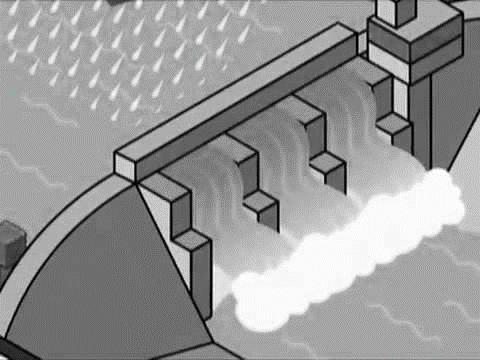 Represa hidroeléctricaGenera energía eléctrica.Mejora la vida de las personasDestruye el entorno natural.Controla el agua Remolinos de energía eólica 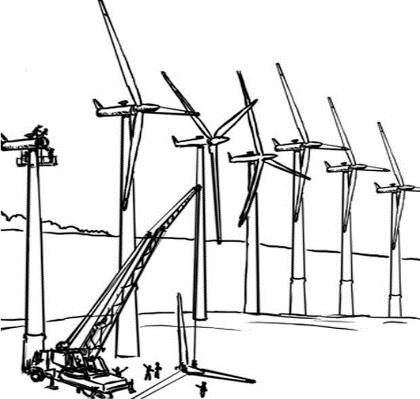 Se reduce la construcción de represas. Para producir energía eléctrica.Mejora la energía eléctrica Rompe el ciclo ecológico.Rompe los hábitats de los seres vivos que ese sector viven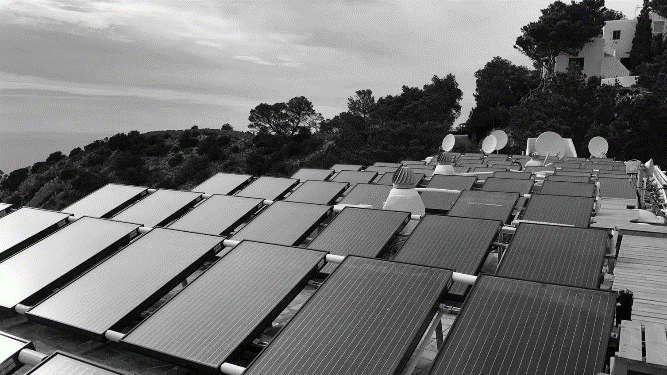 Paneles solaresAprovecha energía solar.Mejora la energía eléctricaEl paisaje se ve más feo.Ocupa muchos espacios de la naturaleza y ella ya no se desarrolla en esos lugares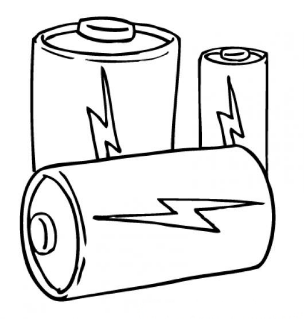 Uso de baterías O pilas No es necesario conectarse a la electricidad.Es más económico usar baterías.Acumula mucha basura al botarlas.Contamina el medio ambiente1.- 